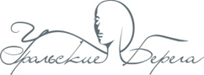 ЗАЯВКАXXI ЕвроАзиатский Чемпионат «Уральские берега» по нейл-дизайнуVIII ЕвроАзиатский Чемпионат «Уральские берега» «Классический педикюр»III ЕвроАзиатский чемпионат «Уральские берега» по депиляции9 октября  2018 года                       г. Екатеринбург, Горького, 4а                                                        «УЦ развития Дизайна» («Плотинка»)РАБОТА НА МОДЕЛЯХ В ЗОНЕ СОРЕВНОВАНИЯ              юниор 		мастерРАБОТЫ, ГОТОВЫЕ ЗАРАНЕЕ		                  (без разделения на категории)Чемпионат «Классический педикюр»		      (без разделения на категории)Дополнительная информация (не более 200 знаков) /здесь может быть размещена любая информация, представляющая профессиональный интерес: наличие квалификационных дипломов, используемые торговые марки, информация о курсах повышения квалификации и участии в конкурсах профессионального мастерства и т.п./ ВНИМАНИЕ! * Заявки принимаются до 1 октября  2018 г.по адресу: г. Екатеринбург, ул. 8 Марта, 13, офис 519 			                          или по т/факсу: (343) 355-01-42,(-49), или по E-mail: art@unexpo.ru, 3550146@mail.ruВ категории «юниор» участвуют учащиеся и мастера со стажем работы менее года на даты проведения конкурса.  * Стоимость участия:Мастер - 2300 рублей за одинарную номинацию, за последующую 300 рублей.Юниор – 1500 рублей за одинарную номинацию, за последующую 100 рублей  Учащиеся специализированных УЦ – 700 рублей за одинарную номинацию, за последующую 100 рублей      Учащиеся государственных профессиональных учреждений – 500 рублей за одинарную номинацию, за последующую 100 рублей     Награждение дипломами моделей и помощников (по желанию участников) – 50 рублей * Предусмотрены скидки для мастеров и юниоров: - для участников из других областей (скидка 5%);- если салон выставляет 2 и более мастеров (скидка 10%)* Внимание! Скидки не суммируются.* Оплата! Должна быть произведена до 1.10.2018.	* Возврат! Осуществляется, если участник снимается не позднее, чем за 7 дней до начала конкурса.* Организаторы Чемпионата имеют право использовать любые фотографии конкурсных работ.    Я обязуюсь принять без каких-либо оговорок правила и условия  XVII ЕвроАзиатского Чемпионата по нейл-дизайну  и  VI I I ЕвроАзиатского Чемпионата «Классический педикюр» и обязуюсь твердо их знать, и выполнять.Дата “     ”        г.                                         	Подпись      ФИО участника                                                            ФИО участника                                                            тел. участника                                                Готовы ли получать СМС-рассылку: ДА - ,  НЕТ - E-mail участника      Нужен тренинг?  ДА - ,  НЕТ - Статус участника:                                            Стаж работы:  Статус участника:                                            Стаж работы:  Название салона                            Город, область, индекс              Адрес салона           Телефон салона (       )              E-mail (салона):                            сайт салона        Нужна ли Вам фотосессия?  ДА - ,  НЕТ -   Фотосессия – 600 руб.  (более 15 фотографий)Двоеборье1 вид: Классический маникюр30 мин30 минДвоеборье1 вид: Аппаратный маникюрБез разделенияБез разделения30 минДвоеборье2 вид:  Салонный дизайн ногтей. Тема: «Фантазия » или «Геометрия», или «Абстракция»30 мин30 минМастер моделирования1 вид: Моделирование ногтей, акриловые технологии1,5 часа1,5 часаМастер моделирования1 вид: Моделирование ногтей, гелевые технологи1,5 часа1,5 часаМастер моделирования2 вид: Салонное покрытие гель-лаком40 мин40 минСалонный декоративный френч Салонный декоративный френч без разделениябез разделения1,5 часа«Baby-nails». Тема: «Золотой ключик, или Приключения Буратино». Возраст модели от 5 до 11 летбез разделения5   минФантазийный дизайн Тема: «Парад планет »без разделения5   минГалерея постеров. Тема: «Тропикана»без разделения5   минРоспись на типсах. Тема: «По мотивам сказок братьев Гримм»без разделения5   минФристайл. Тема «Часы. Гороскоп»без разделения5   минКлассический педикюрбез разделения45   минАппаратный педикюрБез разделения45 мин